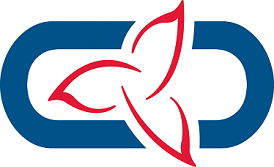 2022 OFSAA BADMINTONSUPERVISION FORMAccording to OFSAA Regulations, the following supervision requirements must be followed: (a) For INDIVIDUALS - the principal of the school may designate an adult who is not a teacher to accompany the athletes. In addition, a teacher, or a retired teacher, must be present and on site and designated by the principal to be responsible for the athlete(s). This may be a teacher from another school, within the same Association, who is willing to assume this responsibility. A maximum of six (6) students from different schools may be supervised by the same designated teacher-coach in addition to the athletes from the teacher-coaches’ school. (b) Where the teacher, as indicated in (a) above, is not of the same sex as the athlete(s), and where the athletes(s) are required or might be required to stay overnight, a supervisory adult, as approved by the principal of the school, of the same sex as the athlete(s), must be present and available at the accommodation site for the duration of their stay in the accommodation. This may be a parent. Should any students qualify from our school to the OFSAA Championship the following designated teachers and adult supervisor(s) shall be present and responsible for those competitors for the duration of the Championship.Name of School: _________________________________________ Association: _______________________________________________________________          ____________________________________Designated Teacher Responsible for Individual Athlete(s) 		       Designated Adult Responsible for Individual Athlete(s)____________________________________________Designated Same Sex Adult (if necessary)Note: If the supervisor(s) listed above are not staff members of your school, please indicate beside the name, the school at which they do teach or their relationship to the competitors.Signature of Principal ___________________________________    Date__________________________